                                                                                                                                                                                                                                  Утверждена                                                                                                                                                                                                                      Постановлением администрации                                                                                                                                                                                                                     Лузского городского поселения                                                                                                                                                                                                                     От 20.12.2019 № 463                                                                                                                               СХЕМА                 Размещения нестационарных торговых объектов на территории  муниципального образования  Лузское городское поселение                                                    Лузского района Кировской области на 2020 и плановый период 2021-2022 годы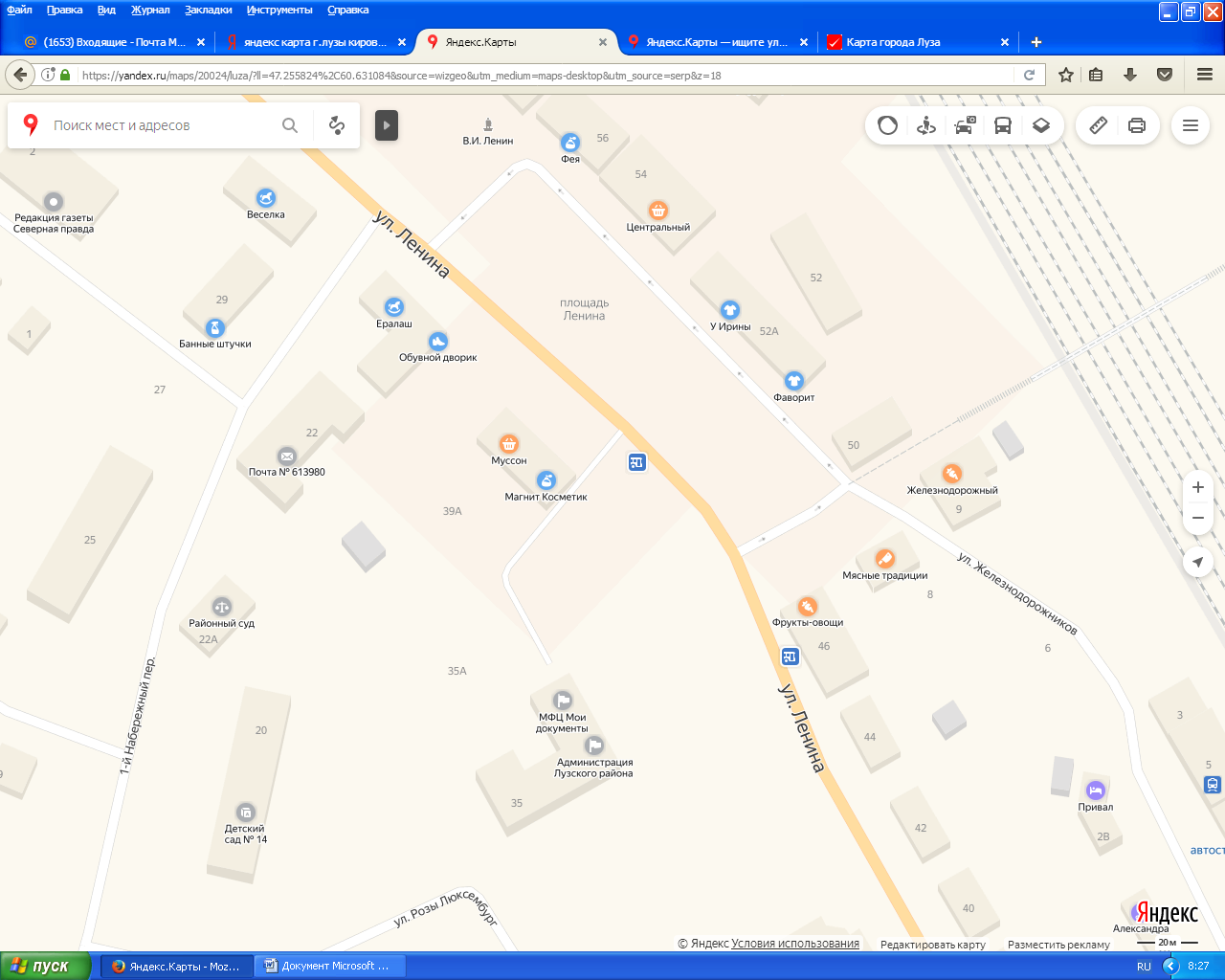 Торговый киоск напротив  торгового дома «Муссон» по ул.Ленина   Торговый киоск у автобусной остановки «администрация района» по ул.Ленина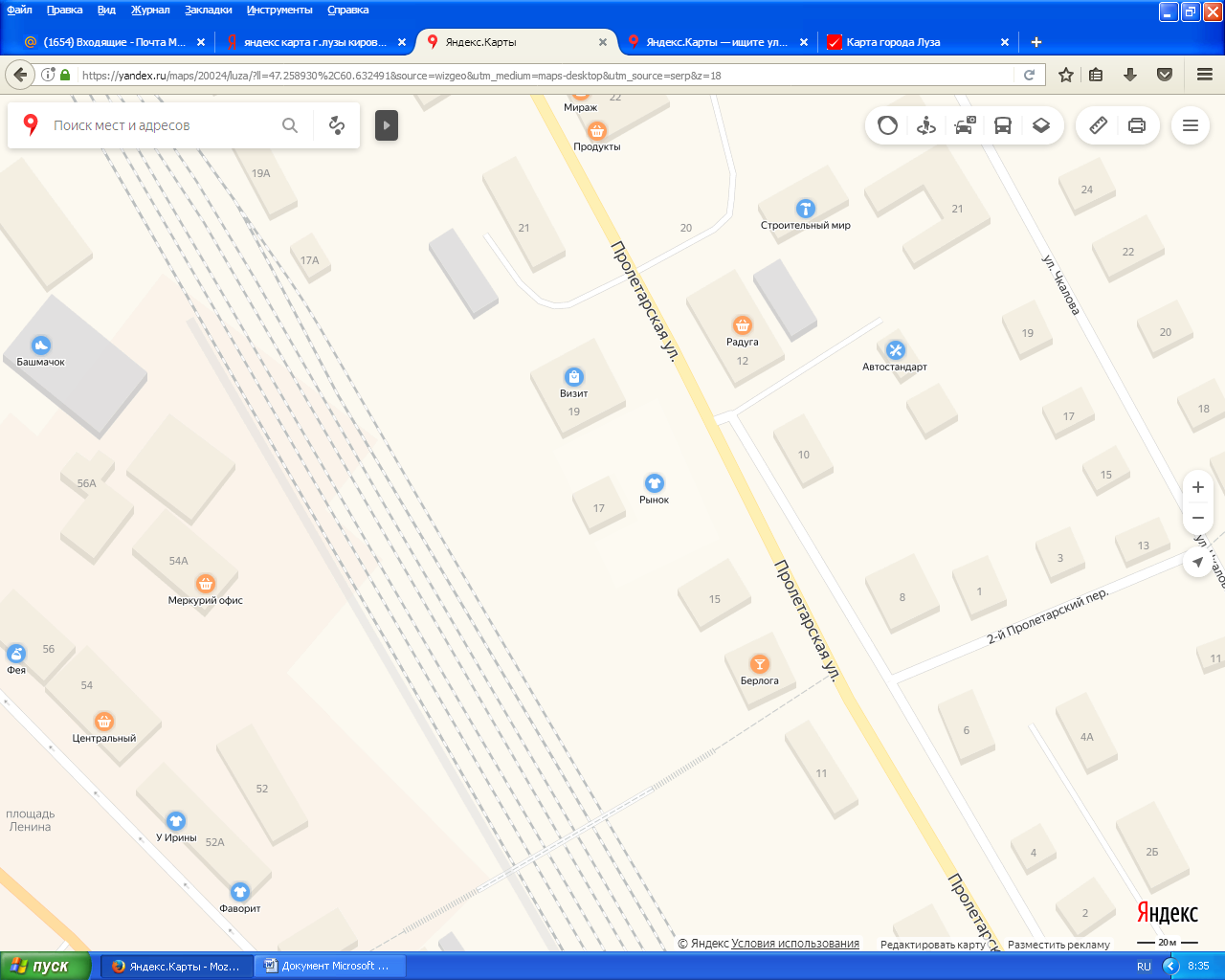 Торговый павильон  ул.Пролетарская у рынка Райпо                                    Торговй павильон ул.Пролетаркая у рпынка райпо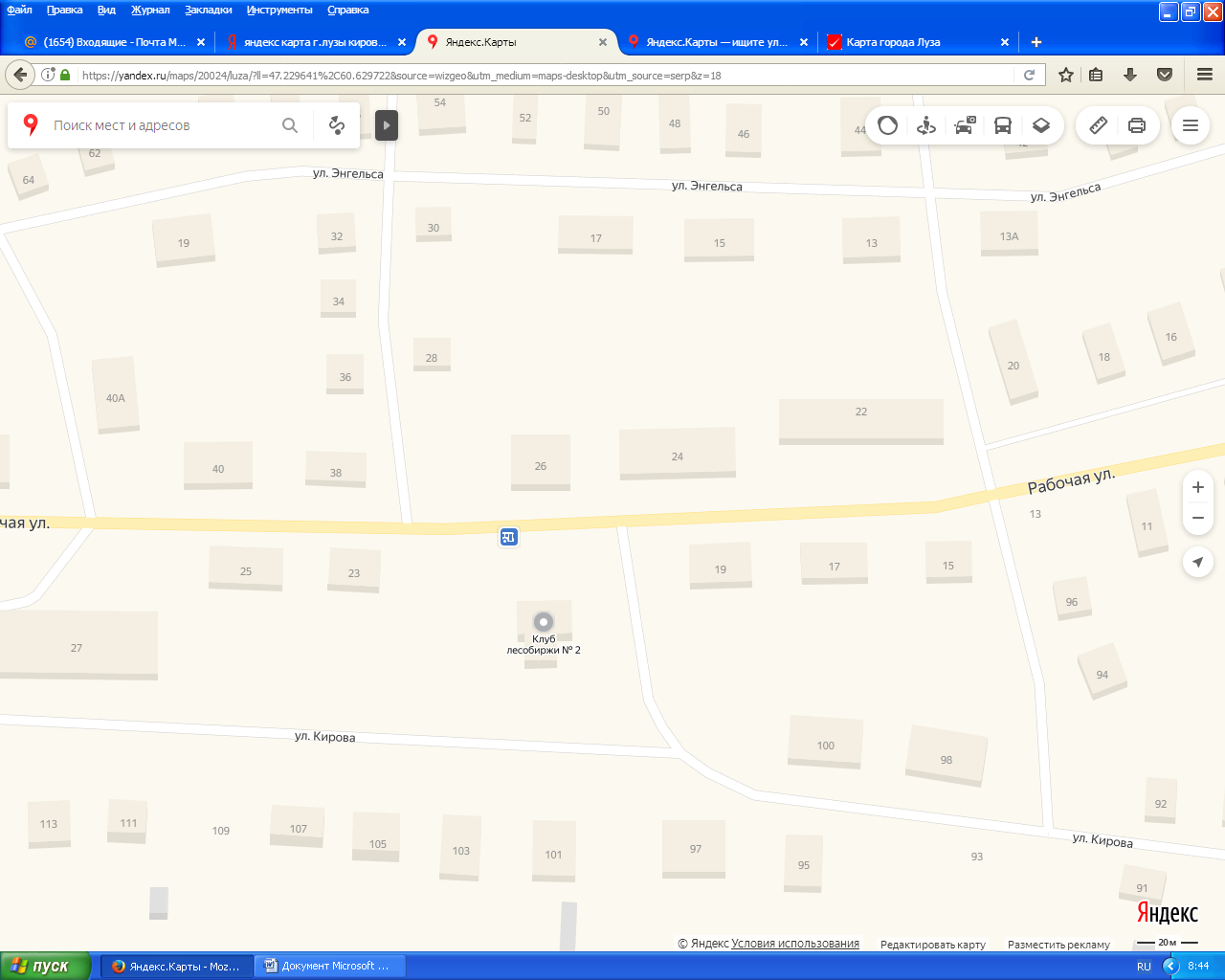 Торговый киоск у  автобусной остановки по ул.Рабочая неч. сторонаТорговый киоск у  автобусной остановки по ул.Рабочая чётн. сторона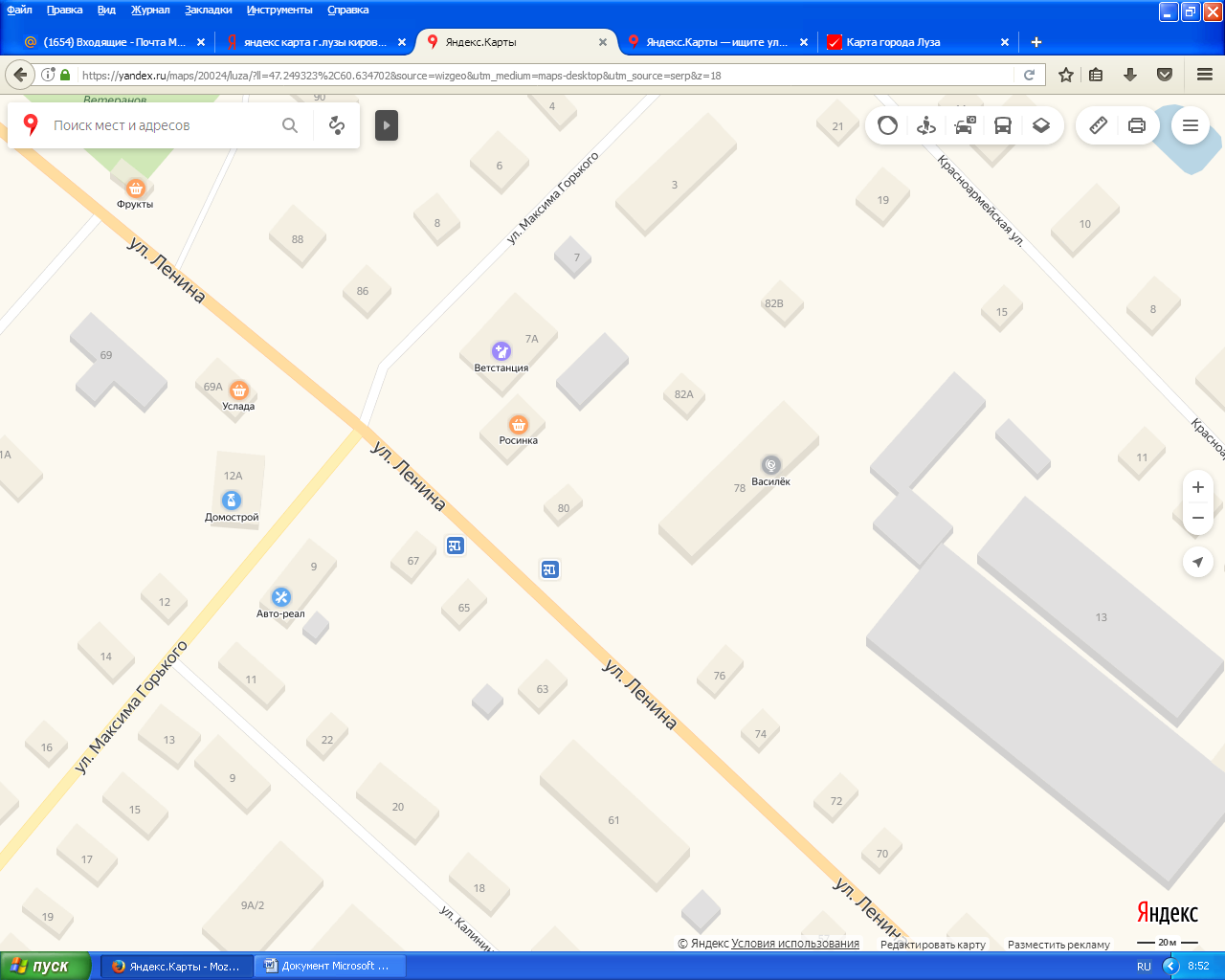 Торговый киоск у  автобусной остановки по ул.Ленина «магазин Росинка»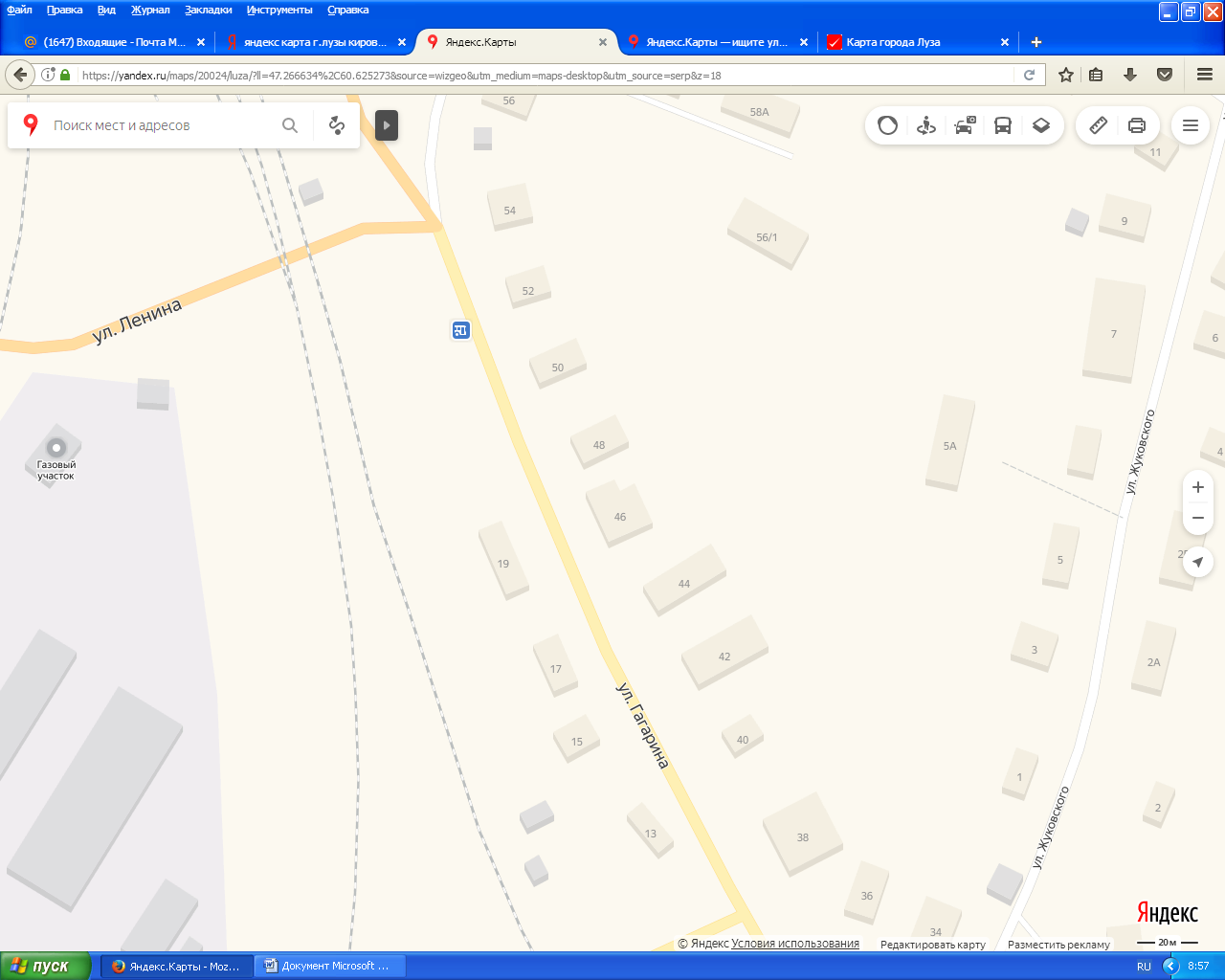 Торговый киоск у  автобусной остановки по ул. Гагарина у южного ж/д переезда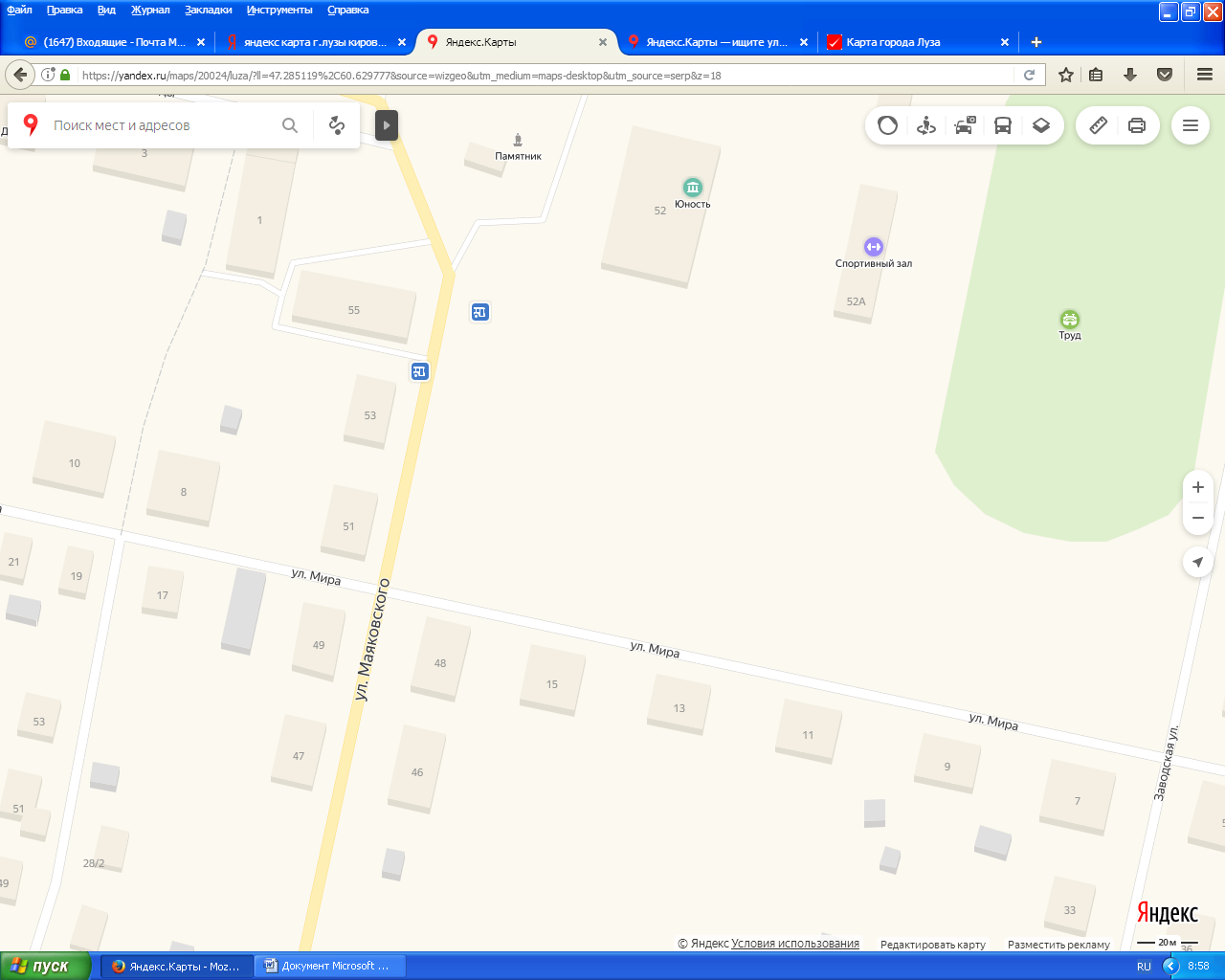 Торговый киоск у  автобусной остановки по ул.Маяковского «ДК Юность»